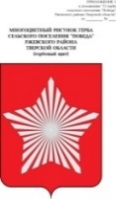 АДМИНИСТРАЦИЯ МУНИЦИПАЛЬНОГО ОБРАЗОВАНИЯСЕЛЬСКОЕ ПОСЕЛЕНИЕ «ПОБЕДА»РЖЕВСКОГО РАЙОНА ТВЕРСКОЙ ОБЛАСТИПОСТАНОВЛЕНИЕ                     07 сентября 2021 г.                                                              № 98Об установлении начальной цены и «шага аукциона», размера задаткапо проведению торгов по продаже земельного  участка, расположенногопо адресу: Тверская обл., Ржевский р-н., с/п «Победа» ГУП ОПХ «Победа»                   Руководствуясь ст.39.11 Земельного кодекса РФ от 25.10.2001 г. № 136-ФЗ, на основании отчета № 82-21н от 05.07.2021 г. «Об оценке рыночной стоимости земельного участка:69:27:0000019:2143 общей площадью 467654 кв.м., расположенного по адресу: Тверская обл., Ржевский район , с/п «Победа», ГУП ОПХ «Победа»»  выполненных  ООО «Центр-Оценка», Администрация сельского поселения «Победа» Ржевского района Тверской области П О С Т А Н О В Л Я Е Т:        1. Провести до 31.12.2021 г., торги в форме аукциона по продаже земельного участка, открытый по составу участников и открытый по форме подачи предложений о цене за земельный участкок, из муниципальной собственности МО сельского поселения «Победа» Ржевского района Тверской области:ЛОТ 1- земельный участок с кадастровым номером 69:27:0000019:2143 из земель сельскохозяйственного назначения, расположенного по адресу: Тверская область, Ржевский район, с/п «Победа», ГУП ОПХ «Победа», разрешенное использование – для ведения сельскохозяйственного производства, общей площадью 467654 кв.м.;       2. Установить начальную цену земельных участков:ЛОТ 1 – 1 648 000 руб. ( один миллион  шестьсот сорок восемь тысяч рублей) 00 коп       3. Установить «шаг аукциона» в размере 3 % от начальной цены: ЛОТ 1 –49440 руб.(сорок девять тысяч  четыреста сорок рублей)00 коп.      4. Установить задаток для участия в аукционе 20 % от начальной цены:ЛОТ 1 – 329600,00 руб. ( триста двадцать девять тысяч шестьсот рублей)00 коп. 5. Установить, что договор купли-продажи вышеуказанного земельного участка между МО сельское поселение «Победа» Ржевского района Тверской области и победителем аукциона должен быть заключен не ранее чем через 10 дней со дня размещения информации о результатах аукциона на официальном сайте.  6. Опубликовать извещение о проведении аукциона на сайте torgi.gov.ru в сети «Интернет».Глава сельского поселения «Победа»                                                        Е.Л.Тарасевич